JULI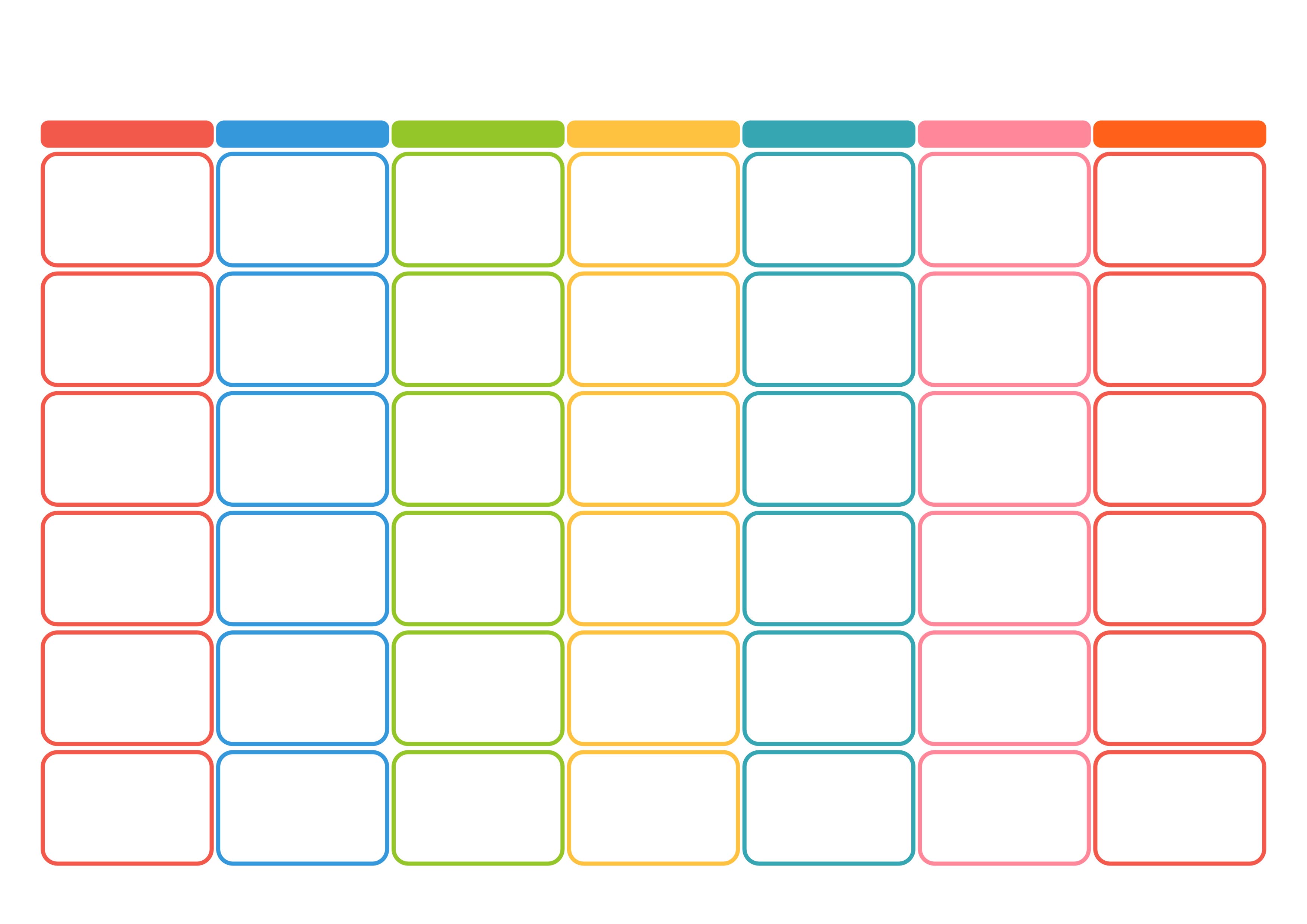 2024